Höjd avskrivningsprocent för turistsatsningarTurismen på Åland upplever många hotbilder. Konkurrenterna om turisterna är många vilket har börjat ge avtryck på antalet övernattningar såväl som stugor och bäddplatser.	Jämfört med 2013 minskade antalet övernattningar med nästan tolv procent under högsäsongen. Finländarnas övernattningar minskade med nästan 13 procent, svenskarnas med drygt 14 procent och gäster från övriga länder visar en minskning om knappt fem procent. 	Med en avskrivningsprocent på endast 4 % för företag som lyder under näringslagen är det svårt för de åländska turistföretagarna att få ekonomi i att genomföra nybyggnationer och nödvändiga kvalitetsförbättringar. 	Eftersom Åland ännu inte har det nödvändiga beskattningsinstrumentet, som skulle göra det möjligt för landskapsregeringen att bedriva en småföretagarvänlig skattepolitik, är det främst genom att påverka berörda parter i Helsingfors som man kan komma tillrätta med problemet.	Detta vore därför även en viktig uppgift för Ålands riksdagsledamot.Med anledning av det ovanstående föreslår viatt lagtinget uppmanar regeringen att inleda förhandlingar med Finlands regering om att avskrivningsprocenten för turistsatsningar höjs.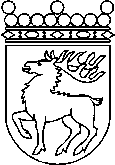 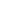 Ålands lagtingÅTGÄRDSMOTION nr 7/2014-2015ÅTGÄRDSMOTION nr 7/2014-2015Lagtingsledamot DatumBrage Eklund m.fl.2015-04-09Till Ålands lagtingTill Ålands lagtingTill Ålands lagtingTill Ålands lagtingTill Ålands lagtingMariehamn den 9 april 2015Mariehamn den 9 april 2015Brage EklundAnders ErikssonAxel Jonsson